СОБРАНИЕ ДЕПУТАТОВ ВЕСЬЕГОНСКОГО РАЙОНАТВЕРСКОЙ ОБЛАСТИРЕШЕНИЕг. Весьегонск12.07.2013                                                                                                                              № 436Заслушав и обсудив отчет первого заместителя главы администрации района Ермошина А.А. о подготовке  объектов  социальной  сферы  и  жилищно-коммунального  хозяйства  района  к  работе  в  зимний период  2013-2014  гг.гСобрание депутатов Весьегонского района решило:1. Отчет о подготовке  объектов  социальной  сферы  и  жилищно-коммунального  хозяйства  района  к  работе  в  зимний период  2013-2014 г.г. принять к сведению (прилагается).2.Настоящее решение вступает в силу со дня его подписания.                  Глава района                                                                          А.В. ПашуковО подготовке  объектов  социальной  сферы  и  жилищно-коммунального  хозяйства  района  к  работе  в  зимний период  2013-2014  г.г.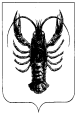 